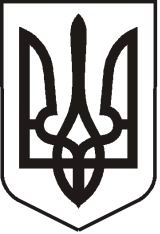 УКРАЇНАЛУГАНСЬКА  ОБЛАСТЬПОПАСНЯНСЬКИЙ  РАЙОН
ПОПАСНЯНСЬКА  МІСЬКА  РАДАШОСТОГО СКЛИКАННЯСТО ОДИНАДЦЯТА СЕСІЯРIШЕННЯ23  грудня  2019 року                    м. Попасна	                                    № 111/2Про звіт щодо роботи Громадської молодіжної радипри Попаснянській міській раді за 2019 рік   Заслухавши звіт голови Громадської молодіжної ради при Попаснянській міській раді Нестерової Катерини про роботу  Громадської молодіжної ради за 2019 рік, керуючись статтями 32, 40 Закону України «Про місцеве самоврядування в Україні»,  Попаснянська міська рада ВИРІШИЛА:1.Звіт  про роботу Громадської молодіжної ради при Попаснянській міській раді за 2019 рік  взяти до відома (додається). 2.Голові Громадської молодіжної ради при Попаснянській міській раді: 2.1. Постійно проводити  заходи щодо формування дієвого складу Громадської молодіжної ради. 2.2. Вести роботу щодо взаємодії з громадськими об'єднаннями, громадськістю міста, підприємствами, установами, організаціями  у вирішенні актуальних питань життєдіяльності міста.2.3.Сприяти проведенню навчання членів Громадської молодіжної ради при Попаснянській міській раді проектній діяльності у напряму молодіжних ініціатив.2.4.Активізувати роботу членів Громадської молодіжної ради при Попаснянській міській раді щодо участі у грантових конкурсах.2.5.Впроваджувати інноваційні методи розвитку молодіжної політики у місті.  3.Контроль за виконанням рішення покласти на заступника міського голови Гапотченко І.В. та постійну комісію міської ради з питань законності, регламенту, депутатської діяльності, етики освіти, культури, спорту, соціальної політики та охорони здоров’я.Міський голова                                                   Ю.І. Онищенко